Игра «Времена года»Цель:Закрепить понятие признаков времени года.Расширить представление о явлениях природы.Совершенствовать навык слогового анализа слов.Совершенствовать навык составления предложений по картинке.Развивать коммуникативные навыки на основе общения.Материал: 4 больших двойных карты, 24 маленьких карточки, схемы.Ход игры: играют 2-4 человека. Выбирается ведущий. Ведущий раздает детям по одной большой карте с изображением времени года. Маленькие карточки с изображением явлений природы перемешиваются. Ведущий показывает детям первую картинку, а они определяют, к какому времени года относится эта картинка. Ребёнок, у которого оказалась карта с этим временем года, кладет карточку на прямоугольник под номером 1, составляет предложение к этой картинке, подбирает схему к предложению и каждое слово в предложении делит на слоги. Ведущий и играющие контролируют его ответ. Если ребенок допускает ошибки, то эта карточка остается у него на поле, но переворачивается. Игра продолжается до тех пор, пока не закроются прямоугольники на всех картах. Выигрывает тот, кто меньше всех ошибется.Б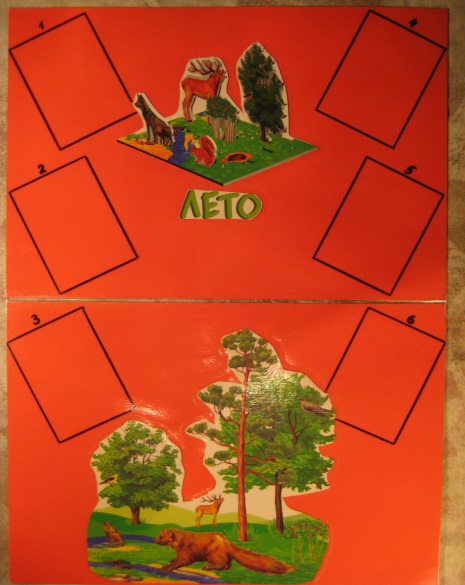 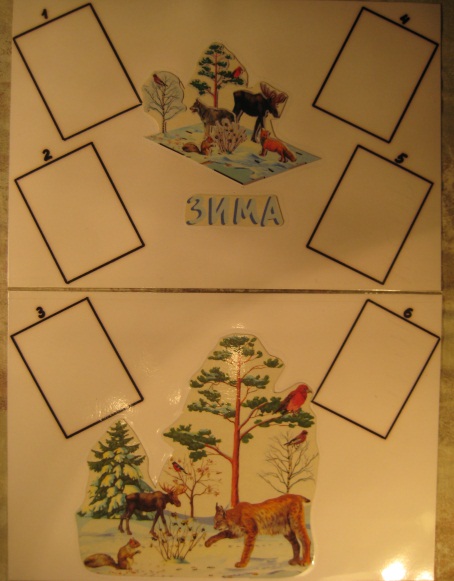 ОЛЬШИЕ КАРТЫ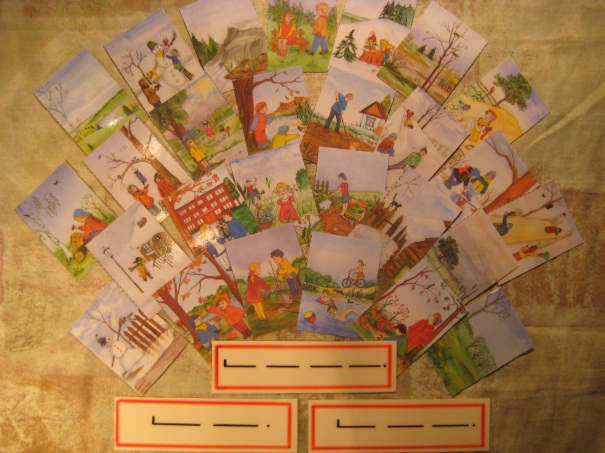 маленькие                                                                                         карточки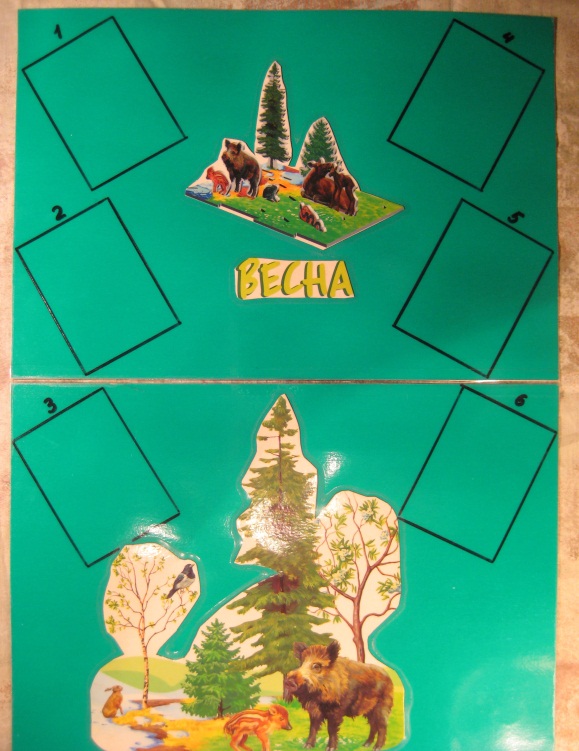 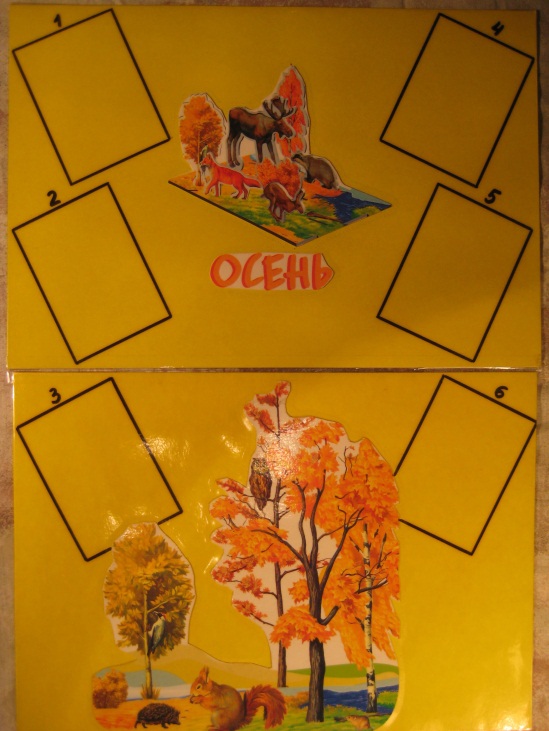 